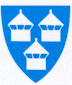 KVITSØY KOMMUNEKvitsøy barnehage4180 KVITSØYTil foreldre-, ansatte-, og kommunerepresentanteri barnehagens samarbeidsutvalgMØTEINNKALLELSE FOR SU I BARNEHAGENJeg kaller med dette inn til SU- møte i barnehagen tirsdag 6/12, kl 17.30Vennligst gi snarlig tilbakemelding dersom du er forhindret fra å møte.SAKSLISTE:Sak 2/16-17: BUDSJETT 2017:Budsjettet er på høring frem til det vedtas i kommunestyremøtet 13/12. Vi ser på det som omhandler bhg.Forarbeid: Se gjerne protokollen på behandlingen av budsjettet i Formannskapsmøte 22/11, på Kvitsøy kommunes hjemmesider, under «Politikk»EVENTUELT:Kvitsøy, 2/12-16Mvh Mona BjørsvikStyrer